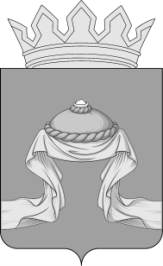 Администрация Назаровского районаКрасноярского краяРАСПОРЯЖЕНИЕ«12» 05 2023                                    г. Назарово                                         № 195-рВ целях развития массовой физической культуры на территории Назаровского района, пропаганды и развития массового спорта, в соответствии с Федеральными законами от 06.10.2003 № 131-ФЗ «Об общих принципах организации местного самоуправления в Российской Федерации»,                 от 04.12.2007 № 329-ФЗ «О физической культуре и спорте в Российской Федерации», руководствуясь статьями 15, 19 Устава Назаровского муниципального района Красноярского края:1. Утвердить Положение о проведении районных соревнований по городошному спорту среди взрослого населения в зачет XXIX летних спортивных игр «Олимпийская нива района» согласно приложению.2. Организацию подготовки и проведения районных соревнований по городошному спорту среди взрослого населения в зачет XXIX летних спортивных игр «Олимпийская нива района» возложить на муниципальное бюджетное учреждение «Центр спортивных клубов «Вектор» Назаровского района (Лобзенко).3. Отделу организационной работы и документационного обеспечения администрации Назаровского района (Любавина) разместить распоряжение на официальном сайте Назаровского муниципального района Красноярского края в информационно-телекоммуникационной сети «Интернет».4. Контроль за выполнением распоряжения возложить на заместителя главы района по социальным вопросам (Дедюхина).5. Распоряжение вступает в силу со дня подписания.Глава района							          	         М.А. КовалевПриложение к распоряжению администрации Назаровского районаот «12» 05 2023 № 195-рПОЛОЖЕНИЕо проведении районных соревнований по городошному спорту среди взрослого населения в зачет XXIX летних спортивных игр «Олимпийская нива района»  1. ЦЕЛИ И ЗАДАЧИ- популяризация городошного спорта среди населения;- выявление сильнейших спортсменов Назаровского района для участия в краевых соревнованиях. 2. ВРЕМЯ И МЕСТО ПРОВЕДЕНИЯСоревнования проводятся 20 мая 2023 года в п. Преображенский. Приезд команд  к 9-30 часам. Начало в 10-00 часов.3. РУКОВОДСТВО СОРЕВНОВАНИЯМИРуководство районными соревнованиями возлагается на муниципальное бюджетное учреждение «Центр спортивных клубов «Вектор» Назаровского района.Непосредственная ответственность за проведение возлагается на главную судейскую коллегию.Главный судья: Филимонов Юрий Анатольевич Главный секретарь: Сироткина Алина Сергеевна4.УЧАСТНИКИ СОРЕВНОВАНИЙК участию в соревнованиях допускаются спортсмены возраста 18 лет и старше, прошедшие медицинский осмотр, имеющие в паспорте отметку о регистрации по месту жительства в Назаровском районе.Всем участникам соревнований необходимо иметь при себе документ, удостоверяющий личность. Участники без паспорта, с копией паспорта к участию в соревнованиях не допускаются.Состав команды - 3 человека (1 мужчина и 1 женщина) 1 представитель и 1 судья.Команда должна иметь единую спортивную форму с номерами.Соревнования проводятся по упрощенным правилам игры в городки. Заявки, заверенные врачом, представителем команды, подаются в день приезда на соревнования в судейскую коллегию. Заявки подаются строго в напечатанном виде.Предварительные заявки подаются по тел. 5-74-05 или на электронный адрес stepnoecskvektor@mail.ru до 17 часов 00 минут               18 мая 2023 года.5. ОРГАНИЗАЦИЯ И ПРОВЕДЕНИЕ СОРЕВНОВАНИЙСоревнования лично-командные. Регламент проведения соревнований определяется на судейской коллегии.6. НАГРАЖДЕНИЕ И ФИНАНСИРОВАНИЕКоманда, занявшая 1 место, награждается кубком, грамотой и призами.Команды, занявшие 2-3 места, награждаются грамотами, призами.Участники, занявшие 1, 2 и 3 места в личном зачете, награждаются грамотами и призами.Награждение, питание и другие расходы, связанные с проведением районных соревнований, осуществляются согласно муниципальной программе «Развитие физической культуры и спорта Назаровского района». Проезд команд – за счет командирующей организации.7. ПРОТЕСТЫПротест по нарушению правил игры или настоящего положения может быть подан представителем команды в письменном виде на имя главного судьи соревнований с указанием пунктов правил или настоящего положения, которые протестующий  считает нарушенными, даты и точного времени подачи протеста.Протест, связанный с результатом игры, подается не позднее, чем через 20 минут после опубликования предварительного результата. Протест по допуску участника рассматривается до начала игры. В случае невозможности принятия решений до начала соревнований участник допускается к соревнованиям под протестом, а решение по протесту принимается до утверждения результатов. Решение по протесту излагается в виде резолюции на протесте. Если решение по данному протесту не удовлетворяет протестующего, он вправе подать апелляцию  в адрес организаторов соревнований. Апелляция рассматривается в течение часа. Если требуется более длительное рассмотрение по фактам, изложенным в протесте и апелляции, то решение должно быть вынесено обязательно до утверждения результатов.